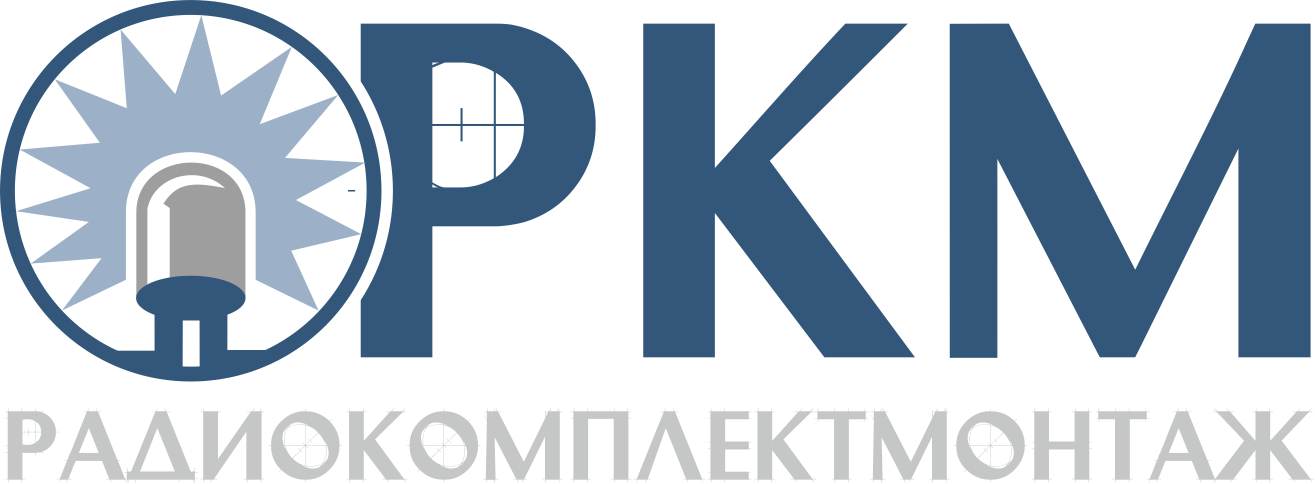 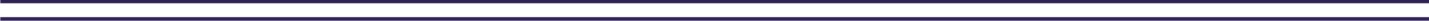 ОБЩЕСТВО C ОГРАНИЧЕННОЙ ОТВЕТСТВЕННОСТЬЮ «РКМ» 125371,  Москва г,        Волоколамское ш, дом № 87, строение 1, комната 314  Тел./факс (495) 777-26-13,                                        info@rkom.pro  р/с 40702810001500045369 ТОЧКА ПАО БАНКА "ФК ОТКРЫТИЕ" г. Москва БИК 044525999,  к/с 30101810845250000999,  ИНН / КПП 7733228986 / 773301001ИНФОРМАЦИОННАЯ КАРТОЧКА КЛИЕНТАОбщество с ограниченной ответственностью "РKM"ООО "РKM"Адрес: 125371, Москва г, Волоколамское ш, дом № 87, строение 1, этаж 3, комната 314ЭДО: 2AEFDA9E759-DA3A-4C03-859B-2302674E06D6Телефон (факс)  (495) 777-26-13Генеральный директор Исхаков Рустам БорисовичИНН:7733228986КПП:773301001ОКПО:ОГРН:ОКАТО:43242280115774630683845283569000Расчетный счет:40702810001500045369Банк:ТОЧКА ПАО БАНКА ФК ОТКРЫТИЕ г. МоскваБИК:044525999Корр. счет:30101810845250000999